FRIENDS OF THE FAIR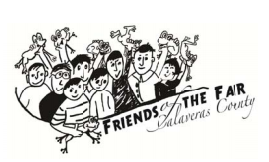 AGENDAJanuary 15th 20206:00pmCALL TO ORDERROLL CALL OF BOARD MEMBERSAPPROVAL OF MINUTES – November 20th, 2019 TREASURER’S REPORTCORRESPONDENCECOMMITTEE REPORTS JR. LIVESTOCK – SHAWN WESTBERG ALCOHOL/EVENTS – FIRMAN BROWNWHISKERINO – ISABEL MONCADA MEMBERSHIP – DONA/SARAHPOT O’GOLD RAFFLE – ROB MILLERDERBY CAR – JEFF HUGHESCEO – LAURIE GIANNINI CATTLEMAN’S PARK IMPROVEMENTS – JERRI/ROBBUDGET COMMITTEE – DONA/RAELYN/JEFFUNFINISHED BUSINESS –  NEW BUSINESS – DIRECTORS COMMENTS - ADJOURN MEETING – The next regularly scheduled meeting will be Wednesday, February 19th 2020 @ 6:00pm at the Ranch House Meeting Room      